2021 Pasadena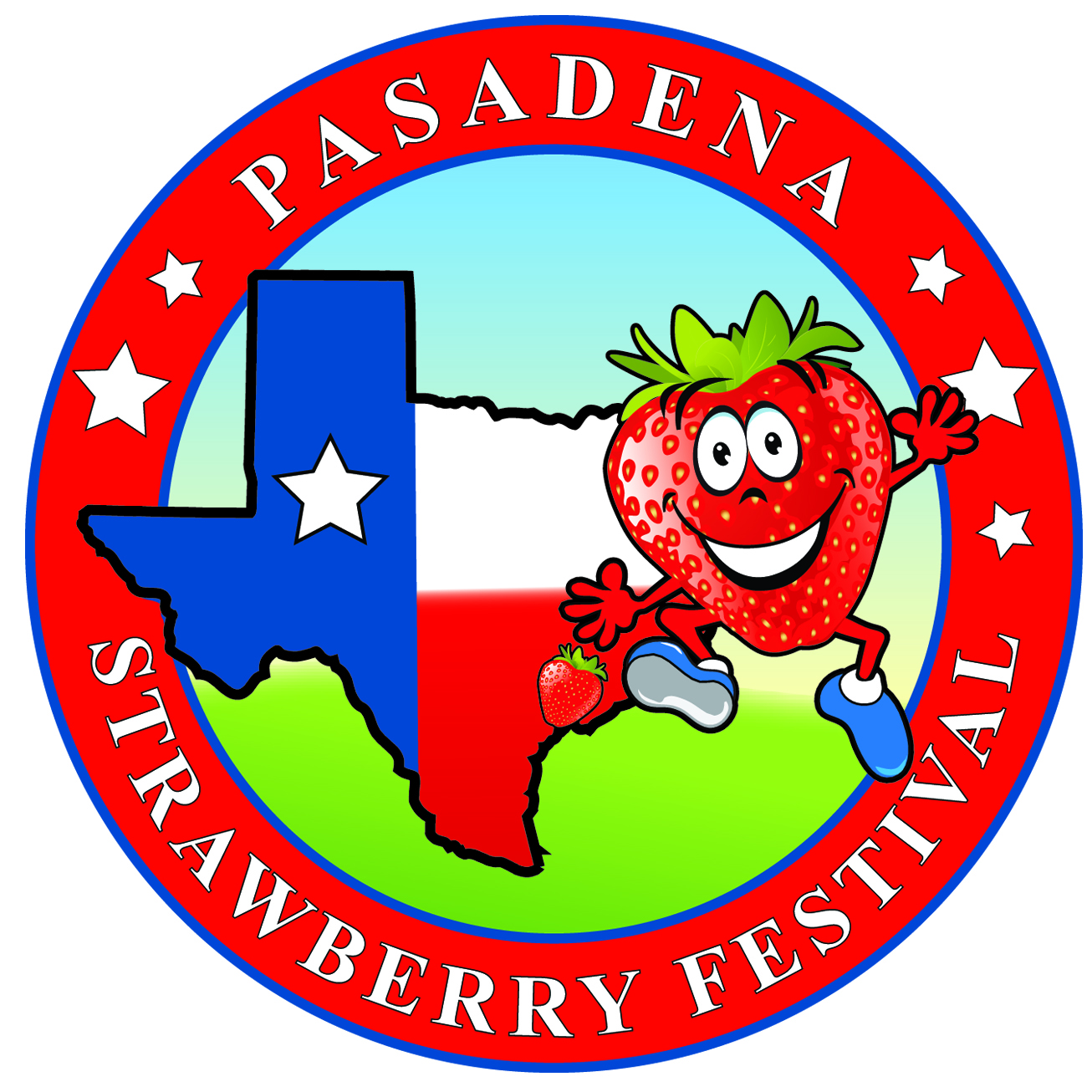 Strawberry Festival AutoShowName: __________________________________________________________________________Address: __________________________________ City: _____________________ State:_______Phone:  (Work#) ___________________________     (Cell#) _______________________________E-Mail address:___________________________________________________________________
Please circle one
Cars & Trucks: Saturday				Motorcycles: Sunday

Type of Entry:  ( ) Classic  ( ) Low Rider  ( ) Motorcycle  ( ) Ford  ( ) G.M.  ( ) Dodge  ( ) Jeep  ( ) Other    Year: __________   Model: ________________Brief Description of entry: _________________________________________________________________________________________________________________________________________________________________________________________________________________________________________________________
Early Registration: ____ $25 (Includes ticket for Driver and one guest) 
Event Day Registration: ____ $30 (CASH ONLY)Total due:  $_________
All entries must be inside the gate by 11AM.  Awards will be at 3:00PMPAYMENT METHODS ACCEPTED __ CASH  __BUSINESS OR CASHIER CHECK __ MONEY ORDER __ VISA __ MASTER CARD __ DISCOVERCredit Card Account # ________________________________________Exp. Date________ CVV#________Cardholders Name:______________________________ & Signature _______________________________Cardholders Address:______________________________City___________State____Zip Code__________Make fees payable to & mail contract to:    Pasadena Strawberry Festival    7603 Red Bluff Rd.  Pasadena, TX 77507      							Fax#: 281-991-8880WAIVER AND RELEASE OF LIABILITY ANDAGREEMENT TO INDEMNIFY AND HOLD HARMLESSIn consideration of entry into and participation in the activities associated with the PASADENA STRAWBERRY FESTIVAL and in recognition of the risk of injury while participating in FESTIVAL activities and as consideration for the right to participate in the activities, I hereby for myself, my heirs, executors, administrators, assigns, or personal representatives knowingly and voluntarily enter into this WAIVER and RELEASE OF LIABILITY and hereby WAIVE any and all rights, claims, or causes of action of any kind whatsoever arising out of my participation and do hereby RELEASE and forever discharge THE PASADENA STRAWBERRY FESTIVAL and their affiliates, managers, members, agents, attorneys, employees, volunteers, heirs, representatives, predecessors, successors and assigns, the event site and its agents, attorneys, employees, volunteers, heirs, representatives, predecessors, successors and assigns and all sponsors and/or beneficiaries of the FESTIVAL from any and all liability, claims, demands, damages, actions or causes of action of every kind and character now existing or which hereinafter may arise as a result of my participation regardless of cause or whether any injury is caused by the sole, joint, comparative, or concurrent negligence or gross negligence or fault of the FESTIVAL, the negligence or fault of myself or third parties, the conditions of the event site or any other cause.Further and for the consideration herein described, I agree to INDEMNIFY and HOLD HARMLESS the FESTIVAL against any and all claims, demands, damages, suits or actions of any kind whatsoever for liability, damages, compensation or otherwise brought y me or anyone on my behalf, including attorneys fees, if litigation arises on account of claims made by me or anyone on my behalf caused by negligence, gross negligence, negligence per se, strict liability and/or liability under the Deceptive Trade Practices Act or other fault regardless of cause or whether caused by the sole, joint, comparative, or concurrent negligence, gross negligence or fault of the FESTIVAL, my own fault or the fault of third parties, the conditions of the event site or any other cause.  To INDEMNIFY means to assume the liability in a situation, thereby relieving the other party of responsibility. I recognize that various photographs, video recordings and/or other media will be taken during the FESTIVAL’s activities.  I agree to grant the FESTIVAL full permission to use any photographs, video recordings, or other media of the FESTIVAL activities that contain my likeness for the purpose of promoting the FESTIVAL or its SPONSORS in any manner deemed appropriate by the FESTIVAL.  I further agree to RELEASE and INDEMNIFY the FESTIVAL for any claims of NEGLIGENCE, GROSS NEGLIGENCE, NEGLIGENCE PER SE, STRICT LIABILITY or LIABILITY under the DECEPTIVE TRADE PRACTICES ACT or other fault for claims made that relate to any usage of photographs and/or interviews, including but not limited to damages, losses, costs of defense, attorney’s fees and whether caused by the sole, joint, comparative or concurrent negligence, gross negligence or fault of the FESTIVAL or myself or third parties, the conditions of the event site or any other cause.I hereby declare that I have read and fully understand this Agreement in its entirety and that, by signing (or clicking) below, I assent to the terms and conditions contain this Agreement.__________________________________________		_________________________Signature						                      Date